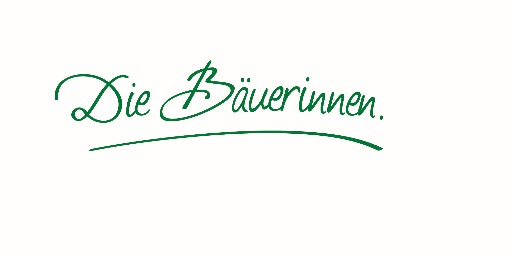 UhrzeitUnterschriftAnmerkungUhrzeitUnterschriftAnmerkung1112123134145156167178189191020